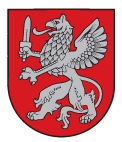 VIDZEMES PLĀNOŠANAS REĢIONSReģ. Nr. 90002180246Jāņa Poruka  iela 8-108 Cēsis, Cēsu novads LV 4101Tālrunis 64116014,  64116012  www.vidzeme.lv, e-pasts: vidzeme@vidzeme.lv C ē s ī s2014.gada 12. februārī 	 par rezultātiem iepirkumā  „Semināra organizēšanas pakalpojumi Gulbenē projektam „Tehniskā palīdzība Vidzemes plānošanas reģiona ES fondu informācijas centra darbībai””Iepirkuma identifikācijas numurs: VPR/2014/02/TPIepirkuma nosaukums: Semināra organizēšanas pakalpojumi Gulbenē projektam „Tehniskā palīdzība Vidzemes plānošanas reģiona ES fondu informācijas centra darbībai.”Pasūtītājs: Vidzemes plānošanas reģionsProcedūra: Iepirkums organizēts saskaņā ar Publisko iepirkumu likuma 82. pantu par likuma 2.pielikuma B daļas pakalpojumu - SEMINĀRU ORGANIZĒŠANAS PAKALPOJUMI.Piedāvājumu vērtēšanas kritērijs - pasūtītāja prasībām atbilstošs piedāvājums ar zemāko cenu.Iesniegti piedāvājumi: Nolikuma noteiktajā termiņā līdz 2014. gada 10. februārim plkst. 14.00 Vidzemes plānošanas reģiona birojā, J. Poruka iela 8-108, Cēsis, LV-4101 slēgtā, aizzīmogotā aploksnē atbilstoši Nolikuma 8.5. punkta prasībām tika iesniegts viens piedāvājums:Sabiedrība ar ierobežotu atbildību "UNTI", reģ. Nr. 44103023614; juridiskā adrese: "Rūķīši – 2”, Ziemeru pagasts, Alūksnes novads, LV-4334.Pretendenta piedāvājums atbilda Nolikumā izvirzītajām prasībām. Pamatojoties uz iepriekš minēto, Vidzemes plānošanas reģiona Iepirkumu komisija 11.02.2014. pieņēma lēmumu atzīt par uzvarētāju, kuram piešķiramas līguma slēgšanas tiesības iepirkumā Nr. VPR/2014/02/TP, sabiedrību ar ierobežotu atbildību "UNTI", reģ. Nr. 44103023614, ar piedāvājuma cenu EUR 400, 00 ( četri simti euro un 00 santīmi).Saskaņā ar Publisko iepirkumu likuma 82. panta astoņpadsmito daļu „Pretendents, kas iesniedzis piedāvājumu iepirkumā, uz kuru attiecas šā panta noteikumi, un, kas uzskata, ka ir aizskartas tā tiesības vai ir iespējams šo tiesību aizskārums, ir tiesīgs pieņemto lēmumu pārsūdzēt Administratīvajā rajona tiesā Administratīvā procesa likumā noteiktajā kārtībā. Administratīvās rajona tiesas spriedumu var pārsūdzēt kasācijas kārtībā Augstākās tiesas Senāta Administratīvo lietu departamentā. Lēmuma pārsūdzēšana neaptur tā darbību.”